REGULAR MEETINGSEPTEMBER 21, 2023The Regular Meeting of the Town Board of the Town of Hampton, County of Washington and the State of New York was held at the Town Hall, 2629 State Route 22A, Hampton, New York, on the 21st day of September, 2023.PRESENT:    David K. O’Brien------------Supervisor 	           Donald Sady----------------- Councilman - absent	           Tamme Taran----------------Councilwoman - absent 	           Michael Pietryka------------Councilman 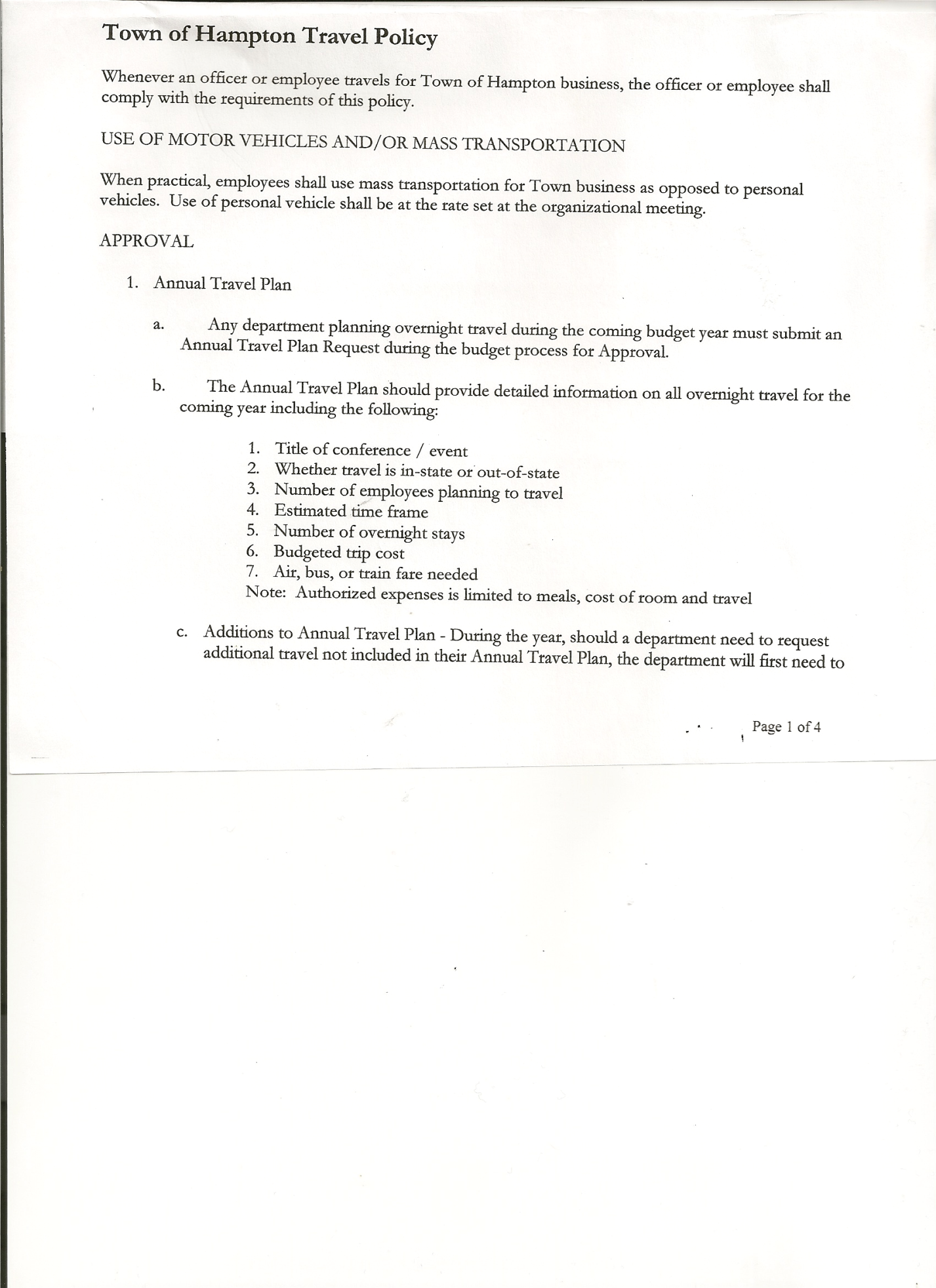                        Andrea Kugler---------------Councilwoman                         Rebecca Jones---------------Town Clerk   	           Camilla Shaw----------------Deputy Town Clerk  	           Tyler McClure---------------Highway Superintendent  Planning Board Member (s):…  Bonnie Hawley, Chair; Richard Cole and Matthew Pratt  Others present at the Town Hall: see attached sheetThe Regular Meeting was called to order by Supervisor O’Brien at 7:30pm, followed by the Pledge of Allegiance. Location of Fire Exits were given. Quorum of board members present.Supervisor O’Brien introduced Dave Westfall, the newly hired Town Highway Employee and his wife Patti who reside on Manor Lane in Hampton.RESOLUTION NO. 72-2023APPROVAL OF THE MINUTESOn a motion of Councilwoman Kugler, seconded by Councilman Pietryka, the following resolution was ADOPTED:           AYES         3         O’Brien, Kugler, Pietryka                                                        NAYS         0                                                       ABSENT    2         Taran, Sady	  		RESOLVED, that the Regular Town Board Meeting Minutes for August 17, 2023 are approved.Dog Control Report….no reportTax Collector Report…..no activity. The Town Clerk/Collector had Board Members review and sign bank reconciliation statements for the Tax Collector Account August 31, 2023.Bonnie Hawley, Chair Planning Board…Ag Plan has been forwarded to Nan Stolzenburg for any corrections.  The Town Planning Board will be holding a Public Hearing on the Ag Plan on October 11th, 2023 at 7:15pm at the Town Hall.  Nan will be at the Public Hearing to answer questions.Tyler McClure, Highway Superintendent submitted his report, copy of which, is attached. Fuel Storage Station….as Tyler indicated in his report, Tim Garrick is willing to build the structure and pour the concrete in trade for the old 1-ton plow, this plow is of no use to the Town.  The following resolution was then introduced:RESOLUTION NO. 73-2023HIGHWAY-TRADE LABOR FOR PLOWOn a motion of Councilman Pietryka, seconded by Councilwoman Kugler, the following resolution was ADOPTED:           AYES          3         O’Brien, Kugler, Pietryka                                                        NAYS          0                                                       		           ABSENT     2         Taran, SadyRESOLVED to trade labor to build Fuel Storage Tank structure for a used snow plow.TOWN BOARD MEETINGSEPTEMBER 21, 2023      PAGE 2RESOLUTION NO. 74-2023PRE-AUTHORIZE PAYMENT OF PECKHAM BILLOn a motion of Councilman Pietryka, seconded by Councilwoman Kugler, the following resolution was ADOPTED:           AYES          3         O’Brien, Kugler, Pietryka                                                        NAYS          0                                                       		           ABSENT     2         Taran, SadyRESOLVED, to pay the Peckham bill for paving as soon as it is received.  Then include said bill on the next Warrant.Following a discussion on using Highway Reserve Account to pay paving expense and then pay back the account when we receive CHIPS money, the following resolution was introduced:RESOLUTION NO. 75-2023HIGHWAY RESERVE ACCOUNTOn a motion of Councilwoman Kugler, seconded by Councilman Pietryka, the following resolution was ADOPTED:           AYES          3         O’Brien, Kugler, Pietryka                                                        NAYS          0                                                       		           ABSENT     2         Taran, SadyREOLVED, to use the Highway Reserve Account to pay paving expense and then reimburse the account when CHIPS funds are received.SUPERVISOR’S REPORT/COUNTY UPDATES/COMMUNICATIONSRESOLUTION NO. 76-2023APPROVAL OF SUPERVISOR’S MONTHLY REPORT  On a motion of Councilman Pietryka, seconded by Councilwoman Kugler, the following resolution was ADOPTED:          AYES         3        O’Brien, Kugler, Pietryka                                                        NAYS         0                                                      ABSENT    2         Taran, SadyRESOLVED that, the Supervisor’s Monthly report be accepted as submitted for AUGUST                                   07/31/23                                                                                      08/31/23ACCOUNT              BALANCE           RECEIPTS           DISBURSEMENTS      BALANCEGeneral Fund           $ 71,321.95       $     4,121.82	             $    3,988.68           $   71,455.09Highway Fund        $201,786.40       $            5.06                 $  21,987.80           $ 179,803.66  Equipment Reserve$149,980.34        $           3.82                 $           0.00           $ 149,984.16Fire #1                     $ 23,185.50        $           0.00                 $           0.00           $   23,185.50Fire #2                     $   7,680.50        $           0.00                 $           0.00           $     7,680.50Cemetery	         $  2,023.27         $             .84                 $           0.00           $     2,024.11Totals                     $455,977.96         $    4,131.54                 $  25,976.48           $ 434,133.02All Board Members present signed Supervisor’s Report.NEW BUSINESSRESOLUTION NO. 77-2023BOARD OF ASSESSMENT REVIEW MEMBER – REAPPOINTMENTOn a motion of Councilman Pietryka, seconded by Councilwoman Kugler, the following resolution was ADOPTED:          AYES         3        O’Brien, Kugler, Pietryka                                                        NAYS         0                                                      ABSENT    2         Taran, SadyRESOLVED, to reappoint Charles Rountree to the Board of Assessment Review for the term10/01/2023 to 9/30/28.TOWN BOARD MEETINGSEPTEMBER 21, 2023      PAGE 3RESOLUTION NO. 78-2023TOWN HALL USEOn a motion of Councilman Pietryka, seconded by Councilwoman Kugler, the following resolution was ADOPTED:          AYES         3        O’Brien, Kugler, Pietryka                                                        NAYS         0                                                      ABSENT    2         Taran, SadyRESOLVED, to approve the request of Brittney Williams to use the Town Hall on Sunday, October 29th, 2023 from 2 to 4 pm for daughter’s 1st Birthday Party.The TENTAVIVE BUDGET FOR 2024 was presented to the Town Board.RESOLUTION NO. 79-2023BUDGET WORKSHOPOn a motion of Councilwoman Kugler, seconded by Councilman Pietryka, the following resolution was ADOPTED:          AYES         3        O’Brien, Kugler, Pietryka                                                        NAYS         0                                                      ABSENT    2         Taran, SadyRESOLVED, to set a Special Meeting for a Budget Workshop to be held on Tuesday, September 26th, 2023 at 7:15pm at the Town Hall.RESOLUTION NO. 80-2023AUDIT OF CLAIMSOn a motion of Councilwoman Kugler, seconded by Councilman Pietryka, the following resolution was ADOPTED:            AYES           3        O’Brien, Kugler, Pietryka                                                            NAYS           0                                                        ABSENT      2       Taran, SadyRESOLVED that the bills have been reviewed by the Town Board and are authorized for payment in the following amounts.	General Fund 		No.100 through No. 110     $   5,082.73 	Highway Fund 	No.  96 through No. 106     $ 12,471.71            Total both funds				        $ 17,554.44The Town Clerk’s report for August 2023 was submitted to the Board. The Town Clerk had Board Members review and sign bank reconciliation statements for the Town Clerk Account and Special Clerk Account dated August 31st, 2023.RESOLUTION NO. 81-2023MEETING ADJOURNEDOn a motion of  Councilwoman Kugler, seconded by Councilman Pietryka, the following resolution was ADOPTED:          AYES           3         O’Brien, Kugler, Pietryka                                                        NAYS           0                                                      ABSENT      2         Taran, SadyRESOLVED that the meeting adjourned at 8:26pm.Respectfully submitted,Rebecca S. Jones, RMCTown Clerk